TADEJA VULC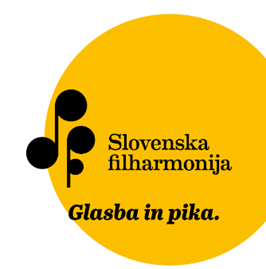 KRALJESTVO GLASBERežija: Eva HribernikZborovodkinja: Irma MočnikPevska pedagoginja: Tanja RupnikKorepetitorka: Metoda KinkKoreografinja zbora: Pia RenerKostumografinja: Anjana PavličScenograf: Jaro JešeOblikovalec svetlobe: Andrej HajdinjakIgrajo: Vanja Iva Kretič, Simona Kočar, Matej VoušekMladinski pevski zbor Glasbene matice LjubljanaČlani Orkestra Slovenske filharmonije Dirigenta: Irma Močnik / Slaven Kulenović Med najbolj priljubljene skladbe Tadeje Vulc sodijo dela, napisana za otroke in mladino, za kar je našla navdih v svoji poklicni karieri zborovske dirigentke in glasbene pedagoginje. Kraljestvo glasbe je polscenski koncert oziroma, kot je skladateljica zapisala v podnaslovu, gre za glasbeno didaktično delo za otroke in tako izhaja iz njenih praktičnih potreb in navdiha pri delu z najmlajšimi pevci v okviru šole Carmina Slovenica.Kantata na duhovit in izviren način razkriva osnove glasbene teorije ter interaktivno uvede mlado občinstvo v razumevanje skladateljevanja, strukture glasbe in uživanja ob glasbeni interpretaciji. Libreto, ki ga je napisala skladateljica sama, oživi glasbeno terminologijo, že z naborom pa opozarja na širok spekter zvočnega sveta, v katerem ni prostora za ceneno ugodje. Njeno glasbeno-didaktično delo ne oživlja le notnih predznakov, ključev, tonalitet, znakov za artikulacijo, ampak duhovito in z blago ironijo napleta zgodbo o hierarhiji v tradicionalni klasični glasbi, kar posebej podčrta z osrednjo noto C. V kantati skladateljica poosebi osminko, osminsko pavzo, četrtinko, polovinko, attacco, sinkopo, korono in se poigrava s predznaki, »manjšimi noticami in pavzami«, nad katerimi vlada mogočni vodja lestvice. Mladim pevcem nameni vrsto prikupnih melodij, ki lahko zaživijo tudi zunaj te premišljeno zasnovane kantate. Delo je napisano za soliste, otroški zbor in instrumentalni ansambel, ki lahko, glede na dane razmere, poljubno variira. Privlačna je tudi instrumentalna zasedba tolkal in klavirja, ki mlado občinstvo odpelje na vznemirljivo eksotično popotovanje v svet glasbe našega časa in prostora.                                                                                Veronika Brvar, muzikologinjaGlasbeno-gledališka predstava, ki naj bi bila hkrati didaktično delo o glasbeni teoriji, je bila za ustvarjalce velik izziv. Glasbeno teorijo namreč sestavljajo konkretni grafični znaki, ki so nosilci glasbenih pojmov. Mladi gledalci naj bi se med predstavo med drugim tako spoznali z notnim črtovjem, violinskim ključem, notami, pavzami, tempom, dinamiko in tonaliteto. Spraševali smo se, na kakšen način bi otrokom lahko približali zgoraj omenjene glasbene pojme na čim bolj sproščen, ustvarjalen in igriv način. Želeli smo povezati vsebino in formo v lepo usklajeno in zaokroženo dramaturško celoto, hkrati pa osmisliti celoten projekt, tako z glasbenega, režijskega in igralskega kakor z vizualnega vidika.Zdelo se nam je, da bi bilo zanimivo, če bi vsebino oživeli z animiranjem igralnih kart različnih velikosti, razporejenih v prostoru. Tehnika animiranja za ustvarjalce v ustvarjalnem procesu odpira prostor eksperimentiranja in v samo uprizoritev vnaša novo dimenzijo. Igralci postanejo performerji, saj znotraj predstave interpretirajo različne vloge (Gospa Attacca, Kralj Sinkopa, Preudarna Osminka, Radovedna Pavza …), v trenutku ko primejo v roke predmet in ga oživijo (v našem primeru so to igralne karte), pa postanejo animatorji. Z igralnimi kartami otrokom predstavimo glasbene grafične znake na tak način, da jih čim lažje prepoznajo.Animatorji igralnim kartam vdahnejo življenje in se skupaj z njimi spustijo v ples. Rodi se zgodba v zgodbi. Abstraktna dimenzija dinamičnih plesno-igranih prizorov otrokom nudi priložnost, da se oddaljijo od konkretne vsebine in si ustvarijo lasten domišljijski svet. Uporaba giba je močno izrazno sredstvo, ki pri mladih gledalcih deluje motivacijsko in zlahka pritegne njihovo pozornost in radovednost. Beseda, glasba in ples, vsak s svojo govorico, presegajo dimenzije fizičnega sveta in ustvarjajo čarobnost. Prav to pa je tudi namen naše uprizoritve.Dobrodošli v Kraljestvu glasbe!                                                                                          Eva Hribernik, režiserkaGlasbeno delo Kraljestvo glasbe je v nekem smislu glasbena pravljica, ki v resno in zahtevno terminologijo glasbene teorije (note, pavze, lestvice, tonaliteta, tempo, dinamika …) vnaša igrivost in hudomušnost. Pesmi, ki jih skladateljica Tadeja Vulc polaga v usta glasbenemu pedagogu, poskušajo otrokom na razumljiv, preprost način približati pomen glasbenih pojmov, ki jih ti srečujejo pri nauku o glasbi ter pri pouku inštrumenta, petja ali glasbene umetnosti. Poučnemu besedilu sledi všečna melodija, ki je v vsakem stavku odeta v svojstven karakter, ritem in harmonijo, tako da otroci ob tem spoznavajo tudi različne glasbene žanre (valček, popevko, tango, rock and roll, barber shop, muzikal, bossa nova …). Klavirskim bravuram pikantnost dodajajo še tolkala, kar ustvari zelo ritmično glasbeno vzdušje, ki vabi k plesu tako izvajalce kot poslušalce. Nedvomno je glasba v Kraljestvu glasbe, kljub nelahki glasbeni teksturi, zabavna in sproščena.                                                                                           Irma Močnik, dirigentka SKLADATELJICA TADEJA VULC je svoje glasbeno izobraževanje pričela v Radljah ob Dravi in ga nato nadaljevala na Srednji glasbeni in baletni šoli v Mariboru. Želja po ustvarjanju jo je usmerila v študij kompozicije na Akademiji za glasbo v Ljubljani, pri Urošu Rojku, nato pa na Visoko šolo za glasbo na Dunaj, kjer je izpopolnjevala svoje znanje kompozicije pri skladatelju Michaelu Jarrellu. Že v času študija je prejela številne nagrade: 1. nagrado na natečaju Pogled kulture, 4. nagrado na mednarodnem tekmovanju Rostrum na Nizozemskem, ki poteka pod okriljem UNESCA; študentsko Prešernovo nagrado za skladbo Tri iveri, 2. nagrado natečaja Ministrstva za kulturo RS, 1. nagrado na mednarodnem natečaju APZ Tone Tomšič za priredbo ljudske skladbe Če bi jaz bila fčelica in zanjo tudi nagrado občinstva. Njene skladbe redno izvajajo na domačih koncertnih odrih kot tudi v tujini. Veliko piše za otroke (Gal v galeriji, Pisani svet orkestra, Kraljestvo glasbe, itd.). Od leta 1995 se aktivno ukvarja z zborovodstvom. Vodila je že različne zbore in zasedbe, s katerimi je izvajala projekte doma in v tujini, ter prejela številne nagrade in priznanja za izvedbe in izbor programa, med drugim tudi Zlato plaketo na tekmovanju Naša pesem 2014 v Mariboru. Kot dirigentka je sodelovala z mnogimi priznanimi glasbeniki. Tadeja Vulc je docentka na oddelku za glasbo Pedagoške fakultete Univerze v Mariboru.REŽISERKA EVA HRIBERNIK deluje kot operna režiserka tako v slovenskem kot mednarodnem prostoru. Po končanem študiju dramaturgije na Akademiji za gledališče, radio, film in televizijo v Ljubljani je diplomirala iz operne režije na Akademiji za italijansko opero v Veroni. V gledališču Elettra v Rimu je režirala sodobno italijansko dramo Pepel (Gianluca Arena), v Veroni pa je v dvorani Palazzo Camozzini uprizorila Figarovo svatbo (W. A. Mozart). V njeni režiji so bile v Sloveniji izvedene opere in glasbene predstave: Kaznovana radovednost (P. Šivic), Pod svobodnim soncem (T. Kobe), Božji delec (P. Mihelčič), Ada (T. Svete), Deseti brat (A. Makovac), Madagaskar (G. Norigea/J. Someillan), Gospod in hruške (D. Bavdek), Mož, ki je imel ženo za klobuk (M. Nyman), Ex/odus radosti (J. Susnick/N. Bogojević), Snežna kraljica (M. King), Deček, ki je prehitro rasel (G. C. Menotti), Afriški živalski raj (A. J. Kropivšek), Iz trebuha anakonde (B. Glavina), Kandid (L. Bernstein), Zora in čriček (P. Mihelčič), Hiša usmiljenja (T. Svete) idr. Za delo na kulturnem in umetniškem področju je prejela mednarodno nagrado Universum Donna 2019, ki jo podeljuje Universum Academy Switzerland.Eden najuspešnejših slovenskih dirigentov mlajše generacije SLAVEN KULENOVIĆ je umetnik z izostrenim čutom za različne glasbene sloge. Je dirigent in umetniški vodja Simfoničnega orkestra Domžale-Kamnik, vodi Simfonični orkester Konservatorija za glasbo in balet Ljubljana. Med vrhunci na njegovi poti gre omeniti zelo odmevna gostovanja s Simfoničnim orkestrom KGBL v Dresdnu, Münchnu, Gradcu, Budimpešti, Sarajevu in Zenici ter dirigentski nastop na Svetovnih glasbenih dnevih 2015. Z RTV Slovenija je sodeloval pri snemanju koncerta ob 70-letnici skladatelja Lojzeta Lebiča in na snemanju božičnega oziroma slavnostnega koncerta KGBL. S solističnimi recitali in kot komorni glasbenik je nastopil v številnih državah. Dirigentsko se je izpopolnjeval na mojstrskih tečajih pri Marku Stringerju, Georgeu Hurstu, Wolfgangu Dörnerju, Klausu Arpu, Andreju Borejku in Georgeu Pehlivanianu. Med drugim je dirigiral Orkestru Slovenske filharmonije, Simfoničnemu orkestru RTV Slovenija, Sarajevski filharmoniji, Orkestru SNG Opera in balet Ljubljana, Orkestru SNG Maribor, Simfoničnemu orkestru Romunskega radia, Simfoničnemu orkestru Akademije za glasbo UL idr. Krstno je izvedel številna dela znanih slovenskih skladateljev. Kulenović je profesor klavirja in komorne glasbe na KGBL, iskan je tudi kot umetniški sodelavec in korepetitor (deloval je v SNG Ljubljana in SNG Maribor). ORKESTER SLOVENSKE FILHARMONIJE se lahko skupaj s svojimi predhodnicami (Academio Philharmonicorum, Filharmonično družbo in prvo Slovensko filharmonijo) pohvali z bogato tradicijo, kar ga uvršča med najstarejše podobne institucije v Evropi. Njegove korenine segajo v leto 1701, ko so domači plemiči po zgledu italijanskih družb ustanovili Academio Philharmonicorum, katere osrednji namen je bil spodbujanje glasbene umetnosti. Njeno delo je v času prevlade meščanstva nadaljevala Filharmonična družba (1794), ki je slovela kot ena bolje organiziranih v Srednji Evropi, zato ne preseneča, da so njeno častno članstvo med drugimi sprejeli tudi Joseph Haydn, Ludwig van Beethoven, Niccolò Paganini in Johannes Brahms. Kot glavni cilj si je Filharmonična družba zadala izvajanje instrumentalne glasbe, s čimer so bile začrtane smernice sodobnega simfoničnega orkestra.

Ta je z vso polnostjo zaživel leta 1947, ko je bila ustanovljena Slovenska filharmonija. Obudila je bogato koncertno življenje, ki ga je v prejšnjem stoletju in pol zaznamovala Filharmonična družba. Orkester je nenehno rastel, za kar so bili odločilnega pomena najprej domači stalni dirigenti, med temi gre posebna veljava Samu Hubadu, Urošu Lajovcu in Marku Letonji, potem pa tudi številni slavni dirigentski gostje kot Carlos Kleiber, Riccardo Muti, Charles Dutoit in Daniel Harding ter solisti največjega mednarodnega slovesa.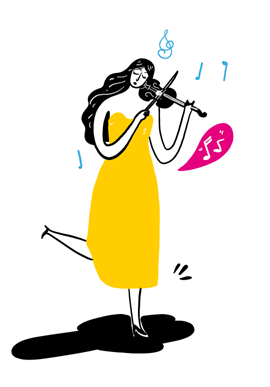 
Orkester je sprva nastopal v matični dvorani Slovenske filharmonije, od leta 1982 pa pripravlja redne koncerte v kulturnem in kongresnem centru Cankarjev dom. Ljubljanskemu občinstvu ponuja raznolike abonmajske cikle, ki vključujejo standardni orkestrski repertoar 18. in 19. stoletja ter tudi najsodobnejšo glasbo in glasbo starejših slogovnih obdobij, s čimer glasbeniki dokazujejo svojo vsestranskost. Združuje najboljše domače glasbenike, ki so se jim po letu 1990 pridružili številni izstopajoči tuji instrumentalisti. Domače uspehe in močno tradicijo so lahko spoznala tudi tuja okolja – v zadnjih desetletjih so turneje in gostovanja Orkester Slovenske filharmonije vodili v najprestižnejše dvorane in na odmevne festivale po celem svetu. Od leta 2019 je Orkester Slovenske filharmonije tudi rezidenčni orkester Festivala Ljubljana.DIRIGENTKA IRMA MOČNIK je diplomirala iz zborovodstva na Akademiji za glasbo v Ljubljani, smer glasbena pedagogika. Je profesorica glasbe in zborovodkinja na OŠ Davorina Jenka in zborovodkinja Mladinskega pevskega zbora in Mladinske vokalne skupine Glasbene matice Ljubljana. S svojimi sestavi pripravlja koncerte in glasbeno-scenske dogodke, udeležuje se domačih in tujih festivalov ter tekmovanj. Je prejemnica več odlikovanj. Mlade pevce vzgaja za čisto in naravno petje, globlje doživljanje glasbe ter spontanost in prepričljivost nastopa. V izvedbe poskuša vključiti vse njihove glasbene, igralske in druge umetniške talente. Znanja, ki jih pridobiva na številnih seminarjih, izobraževanjih ter mednarodnih simpozijih za zborovsko glasbo, uporablja pri svojem delu. Prireja in piše avtorsko glasbo, v zadnjih letih pa se veliko ukvarja tudi s prevajanjem tuje mladinske zborovske literature v pevno slovenščino.VANJA IVA KRETIČ zaključuje magistrski študij Oblike govora na Akademiji za gledališče, radio, film in televizijo Univerze v Ljubljani. Od leta 2016 je samozaposlena v kulturi in nastopa kot igralka, animatorka lutk, moderatorka prireditev, svoj glas pa posoja tudi pri sinhronizaciji risank. Pomemben del njenega ustvarjanja predstavljajo avtorske kamišibaj predstave. Leta 2021 je na 9. slovenskem festivalu kamišibaj gledališča v Velenju za svojo magistrsko produkcijo Kajuh - dokumentarni literarni kamišibaj o Karlu Destovniku prejela posebno priznanje strokovne komisije, isto leto pa še Prešernovo nagrado AGRFT. Je igralka v lutkovnih predstavah na Ljubljanskem gradu in v Lutkovnemu gledališču Fru-Fru. SIMONA KOČAR je samozaposlena plesalka v kulturi z večletnimi plesnimi in drugimi odrskimi izkušnjami. Z izrazito prezenco in močno plesno tehniko je izkušnje sprva pridobivala v plesni skupini, kasneje pa kot samostojna plesala v plesnih in glasbenih predstavah Triptih, Čez noč, Laliah, Carmina Burana, Prodana nevesta, Nune v akciji in Briljantina. V vlogi plesalke, koreografinje in asistentke režije sodeluje z večjimi slovenskimi kulturnimi ustanovami, deluje pa tudi kot plesna pedagoginja. MATEJ VOUŠEK, študent 5. letnika magistrskega študija farmacije, je svojo plesno pot začel leta 2008 v plesni šoli Kazina, kjer je kot solist in del tekmovalne skupine osvojil več nazivov državnega, evropskega in svetovnega prvaka v modernih tekmovalnih plesih. Bil je del plesne zasedbe muzikalov Mamma mia!, Briljantina in Nune v akciji, v sodelovanju s SNG Opera in balet Ljubljana pa je plesal v operah Prodana nevesta in Ksenija/Carmina Burana. Pod vodstvom režiserke Eve Hribernik je kot solist nastopil v opereti Kandid ter lirični operi Zora in Čriček. Leta 2016 je prejel priznanje Plesne zveze Slovenija za solista leta v modernih tekmovalnih plesih.MLADINSKI PEVSKI ZBOR GLASBENE MATICE se je v zadnjih letih uveljavil kot sestav, ki primarno nastopa v operah za mlade in je za izvedbo tovrstne literature postal stalni partner Cankarjevega doma. Sodeluje tudi v koncertnih in opernih programih Slovenske filharmonije, SNG Opera in balet Ljubljana, Festivala Ljubljana in Slovenskega komornega glasbenega gledališča. Visoko raven poustvarjanja mladi pevci dosegajo pod skrbnim vodstvom umetniške ekipe, ki jo sestavljajo glasbeni in gledališki ustvarjalci. Zbor je v zadnjih letih nastopil v operah Deček, ki je prehitro rasel (G. C. Menotti), Tosca (G. Puccini), Snežna kraljica (M. King), Všeč si mi (D. Močnik), Hobit (D. Burry), Brundibar (H. Krasa), Kaznovana radovednost (P. Šivic) in v baletu Pojavitev/Izginotje (Balet iz Marseilla in ICK Amsterdam).Glasbena matica Ljubljana, Vegova ulica 5, 1000 Ljubljana, www.glasbenamatica.si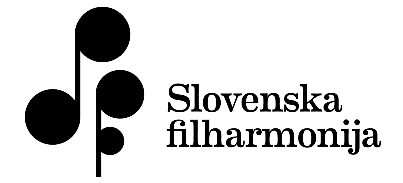 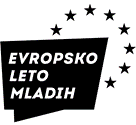 